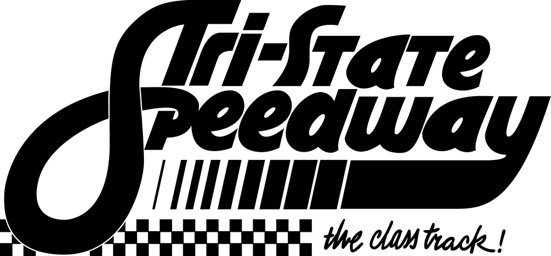 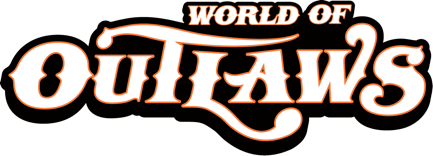 Participant “Snapshot” – Refer to Pages 2-16 for ALL DetailIf Participant is sick or displays symptoms of COVID-19, STAY HOMEWorld of Outlaws will be limited to a thirty-two (32) car field by Pre-Registration. DIRTcar UMP Modifieds will be limited to a twenty-four (24) car field by Pre-Registration.  ALL Drivers MUST be current DIRTcar Members prior to Pre-Registration.Entry process and deadline will be released later. Once the maximum number of entries has been met, or deadline is reached, the entry process will automatically cease.While at the event All Participants are strongly recommended to wear a cloth Face Cover at all times., especially when social distancing is not possible. The CDC is advising the use of simple cloth face coverings to slow the spread of the COVID-19 virus and help people who may have the virus and do not know it from transmitting it to others.There is overnight camping available at the facility.  It is first come, first served basis with no hookups. Participants are allowed to stay in their race haulers in the pit area overnight on Friday.Participants will not be allowed to enter the Facility before 3pm Friday and ALL six (6) TEAM MEMBERS (Driver & Team) MUST arrive together with their confirmation e-mail.  Upon arrival to the Facility you should be prepared for a COVID-19 Screening up to and including a Temperature Test and completion of a health well-being questionnaire.ALL Attendees MUST follow CDC Guidelines throughout the entire event from entry onto the facility until exit.  See below for ALL Guidelines up to and including Social-Distancing (6’ separation) and continued Personal Hygiene.Participants will be escorted to the Pits and should will leave six-feet (6’) in between ALL Race Haulers. No more than six (6) Crew Members (including driver) can work on a car at one-time in the designated pit area.All Attendees MUST stay in their own Pit Area at ALL times unless racing in which you can practice Social-Distancing in the Pit Grandstand or be in your respective Pit Area.Drivers MUST maintain Social-Distancing during the Drivers Meeting (if applicable), Dash Draw process, and Driver interviews.  Work area will be outside turns 1 & 2.The Pit Area food & beverage concessions will be open Friday and Saturday. Participants are encouraged to bring a cooler with NO glass and NO alcohol.Merchandise sales will take place in the Spectator area of the facility for Platinum drivers ONLY. Once the merchandise trailer is set up and open there can be no movement of staff between the pit area and the trailer until the conclusion of that night’s competition. ALL Merchandise Guidelines MUST be adhered to at ALL times.  See Exhibit D for Merchandise Guidelines.Participants MUST stay in the Pit Area and Pit Grandstand at ALL times.  Participants are NOT permitted in the Spectator Grandstand area throughout the event.  Spectators will NOT be allowed into the pit area after each night’s competition.ALL Participants must exit the pit area no later than 1-hour following the Feature Checkered Flag unless staying overnight in race hauler. Participants can re-enter pit area Saturday morning to begin maintanence; re-registration and screening will begin at Noon on Saturday.  Pit gate will officially open at 12:30. Exhibit A – Track & Facility Information_________________________________________________________________________________________________________LOCATION: Tri-State Speedway, 9981 South US Highway 41, Haubstadt, IN 47639 EVENT DATE(S): June 19 and 20, 2020COMPETITION/SERIES: World of Outlaws NOS Energy Drink Sprint Car Series and DIRTcar UMP ModifiedsKEY CONTACTSExhibit B – Competition InformationStaff and WRG/World of Outlaws Officials arrive: 11amDrivers & Event Staff arrive: 3-4:30pm on Friday and 12:30-2:30 on SaturdayAll World of Outlaws competitors need to arrive no later than 2:30 on Saturday.World of Outlaws Friday Feature Purse ($6,000 to win) World of Outlaws Saturday Feature Purse ($10,000 to win) DIRTcar UMP Modified Friday Feature Purse ($1000-to-win)DIRTcar UMP Modified Saturday Feature Purse (1,200-to-win)Exhibit C – Participant GuidelinesAs we #ReturntoRacing you will read about [CLEAN-COVER-CONFINE]. The country, and motorsports in particular, is gradually easing back into business and it is important to remember that everyone needs to remain aware of reducing and eventually eliminating the spread of COVID-19. Keeping these three simple words in mind as you go about your business will enable all of us to work toward the time when all tracks will reverberate to the sound of race cars and the cheering of race fans. We’re getting there – your continued support will help us reach the finish line sooner rather than later.1. PRE-EVENTHEALTHIf Participant is sick or displays symptoms of COVID-19, STAY HOMECOVID-19 Symptoms includes Fever, Muscle Pain, Cough, Headache, Shortness of breath or difficulty breathing, Sore Throat, Loss of Taste or Smell, Chills or Repeated Shaking with Chills. CDC COVID-19 Symptoms/Symptoms of Coronavirus Guidelines: https://www.cdc.gov/coronavirus/2019-ncov/symptoms-testing/symptoms.htmlPERSONAL HYGIENEParticipants should wash hands with soap and water every 20-minutes throughout the day…Sanitizer should ONLY support hand-washing, not take the place of. [CLEAN]Participants should wash hands after being in a public place, after blowing nose, coughing, or sneezing; preparing and/or consuming food. [CLEAN]Participants should avoid touching their face. [CLEAN-COVER]CDC Hand-Washing & Hand Sanitizer Guidelines: https://www.cdc.gov/handwashing/when-how-handwashing.htmlPREPARATIONWorld of Outlaws will be limited to a thirty-two (32) car field by Pre-Registration. DIRTcar UMP Modifieds will be limited to a twenty-four (24) car field by Pre-Registration. Entry process and deadline will be released later. Once the maximum number of entries has been met, or deadline is reached, the entry process will automatically cease.Participants are strongly encouraged to wear a cloth Face Cover (or similar) and Gloves…PLEASE DO NOT use any medical-style Face Masks or Gloves that would otherwise be used by a health care worker. Special consideration may need to be given to the fact that some Staff will be communicating via 2-way or 1-way radios. [COVER]CLEANING Participants and Race Teams should professionally clean and disinfect all equipment prior to arrival to the Facility. [CLEAN]It is highly recommended that all trucks, trailers and personal vehicles be actively disinfected through a wipe-down process by individual attendees prior to arrival at the Event.  Professional cleaning services may be considered by some Participants. [CLEAN]CONSIDERATIONSIf you live with someone over the age of 65 or with underlying medical conditions, you should consider staying home or be prepared to self-quarantine upon your return. [CONFINE]CDC ‘How to Protect Yourself & Others’ Guidelines: https://www.cdc.gov/coronavirus/2019-ncov/prevent-getting-sick/prevention.htmlTRAVELParticipants should travel and attend with household contacts only if possible. [CONFINE]CDC Travel Considerations: https://www.cdc.gov/coronavirus/2019-ncov/travelers/travel-in-the-us.html2. EVENT EXPERIENCEKEY TIMES3-4:30pm: Participants Arrival (Friday)/ 12:30-2:30 pm: Participants Arrival on SaturdayARRIVALParticipants will not be allowed to enter the Facility before 3pm on Friday and ALL TEAMS should arrive together with their confirmation letter and ALL six (6) Attendees (Driver & Crew Members) .  Participants in personal vehicles should arrive at the same time as their Race Hauler.  ALL Participants must enter facility between 3-4:30pm Friday.  Crew and race driver should arrive at the same time.Upon arrival to the Facility you should be prepared for a COVID-19 Screening up to and including a Temperature Test and completion of a health well-being questionnaire.Temperature scanners will be used to test all Attendees entering the Facility. Any Attendee with a temperature of 100.4 degrees or higher will not be allowed into the Facility.Participants will be escorted to the pit area and should leave one (1) parking space (6’) in between ALL Race Haulers. [CONFINE]TRANSACTIONSALL Concession transactions will be cash only.  There is an ATM onsite at the Facility.  It is encouraged that ALL transactions for Merchandise be by Credit or Debit Card.SOCIAL DISTANCINGParticipants should practice Social-Distancing (6’ separation per individual) at ALL times at the event including any necessary one-on-one conversation. [CONFINE]CDC Social-Distancing Guidelines: https://www.cdc.gov/coronavirus/2019-ncov/prevent-getting-sick/social-distancing.htmlGROUPSParticipants should not congregate in groups larger than ten (10) and when/if doing so they should practice Social-Distancing and are encouraged to wear cloth Face Covers. [COVER-CONFINE]PERSONAL HYGIENEThere will be hand-sanitizing stations located in the restrooms at the Facility.  Participants should wash hands with soap and water every 20-minutes throughout the day…Sanitizer should ONLY support hand washing, not take the place of. [CLEAN]Participants should avoid touching their face. [COVER-COVER]Participants should cover ALL coughs & sneezing. [COVER]If Participant feels symptoms at the event, please let an Official know immediately. COVID-19 Symptoms includes Fever, Muscle Pain, Cough, Headache, Shortness of breath or difficulty breathing, Sore Throat, Loss of Taste or Smell, Chills or Repeated Shaking with Chills. CDC Hand-Washing & Hand Sanitizer Guidelines: https://www.cdc.gov/handwashing/when-how-handwashing.htmlACCESSIBLE AREASALL Participants MUST stay in the Pit Areas, Pit Grandstand and Work Areas, specifically their designated pit area as much as possible,  other than when on the track. [CONFINE]There will be NO Participant access in the Public Grandstand Area. [CONFINE]SEATINGParticipants can view all on-track action from the designated pit grandstands. [CONFINE]CONCESSIONSThere will be food and beverage Concessions at this event.  Food and beverages should be consumed at respective Race Hauler. (there will be no “Food Court” or seating area for groups) [CONFINE]TEAM MERCHANDISEMerchandise Sales is ONLY available to Platinum Team Members.Once the Race Team Merchandise staff are set up in the designated area they will not be allowed into the pit area until after the event.Race Team (and Series) Merchandise trailers are subject to the same social-distancing guidelines as the rest of the facility.See Exhibit D for Merchandise Sales Guidelines that MUST be adhered to at ALL times.COMPETITIONFridayWorld of Outlaws NOS Energy Drink Sprint Car Series/ DIRTcar UMP Modifieds$6,000-to-Win/ $1,000-to-win24-car Starting Field/ 24-car Starting Field30-Lap Feature/ 20-Lap FeatureSaturdayWorld of Outlaws NOS Energy Drink Sprint Car Series/ DIRTcar UMP Modifieds$10,000-to-Win/ $1200-to-win24-car Starting Field/ 24-car Starting Field40-Lap Feature/25-Lap Feature3. POST-EVENT PLANEXITALL Participants must exit the pit area no later than 1-hour following the Feature Checkered Flag unless staying overnight in race hauler. Participants can re-enter pit area Saturday morning to begin maintanence; re-registration and screening will begin at Noon on Saturday.  Pit gate will officially open at 12:30. PAYOUTALL purse and Contingency Award payouts will be distributed following the event via Direct Deposit and/or Check.  CLEANINGParticipants are strongly recommended to use active disinfection of high-use surfaces through a wipe-down prior to leaving the Facility. [CLEAN]It is highly recommended that Participants conduct additional disinfection upon returning to their homes, places of business or race shops.  It is encouraged to employ a lockdown strategy for a period of 96 hours. [CLEAN-CONFINE]HEALTHIf an attendee feels any COVID-19 Symptoms within 72 hours of the completion of the event we ask you to contact the event organizer and see your primary doctor. (CONFINE)COVID-19 Symptoms include Fever, Muscle Pain, Cough, Headache, Shortness of breath or difficulty breathing, Sore Throat, Loss of Taste or Smell, Chills or Repeated Shaking with Chills.Exhibit D – Merchandise Vendor Guidelines 1. PRE-EVENT PREPARATION Cash and Credit Cards can be accepted.  An ATM is onsite at the Facility.  Gloves should be worn when handling the method of payment from the customer.  Gloves should be changed frequently.  You should not touch your face while wearing gloves. [COVER]Vendors should have a bin marked for sanitized ink pens and another bin for the customer to place the used ink pen.  Ink Pens should be sanitized after each use.If the customer is required to touch a keypad for credit card use, the keypad should be sanitized after each use.   Vendors are strongly recommended to wear a cloth Face Cover (or similar) and Gloves…PLEASE DO NOT use any medical-style Face Masks or Gloves that would otherwise be used by a health care worker. Once Merchandise area opens all vendors are encouraged to cover their face and use gloves when dealing with the public. [COVER] Vendors will need to have a plexiglass shield cover in front of the register to assist in the protection of both the vendor and customer. [CONFINE]Appropriate markers should be designated on the ground by providing clearly marked areas that represent patrons standing six-feet (6’) apart.  Areas should be marked to designate a line to enter the register. [CONFINE]It is highly recommended that all trucks, trailers, motorhomes and personal vehicles be actively disinfected through a wipe-down process by individual attendees prior to arrival at the Event.  Professional cleaning services may be considered by some vendors. [CLEAN]Counter tops, registers, or any surface that is touched with bare hands must be sanitized after every customer transaction.  [CLEAN]2. EVENT EXPERIENCE KEY TIMES 11am to 1pm: Vendor ArrivalSpectator Gates Open: 4pm Friday and 3 pm Saturday ONSITEVendors will not be allowed to enter the Facility before 11 am. Vendors will be separated by 15’.Vendors with vehicles will not be permitted to leave their car parked near their respective merchandise trailer.  Vendors may use their car to drop off merchandise, but it will need to be moved to the designated parking area.Cash and Credit Cards can be accepted for ALL transactions.  Gloves should be worn when handling the method of payment from the customer.  Gloves should be changed frequently to prevent cross contamination.  You should not touch your face while wearing gloves. [COVER]Vendors should practice Social Distancing at ALL times at the event including any necessary one-on-one conversation. [CONFINE] Vendors will need to have a plexiglass shield cover in front of the register to help protect Vendor/Customer Interaction.  [CONFINE]Vendors should not accept refunds or exchanges on merchandise.  All vendors should be operating under an “All Sales are Final” policy.Vendors should not allow customers to try on items before purchasing or touching any merchandise before the sale is final. Appropriate markers should be designated by providing clearly marked areas that represent patrons standing 6 feet apart.  Areas should be marked to designate a line to enter the register. [CONFINE]Vendors should not have more than two (2) people inside merchandise trailers. [COVER-CONFINE] No more than two (2) people in a group to approach the register for checkout. The plexiglass covering should be utilized at every register. [COVER-CONFINE]Vendors are strongly recommended to wear a cloth Face Cover (or similar) and Gloves when around other Attendees. [COVER]ALL Vendors MUST stay in the Midway Area, specifically their designated trailer/stand area. [CONFINE] There will be NO Vendor access to the Pits.  Once in the designated Midway Zone you MUST stay for the duration of the event. [CONFINE] 3. POST-EVENT PLAN EXITALL Vendors MUST EXIT Facility no later than 1-hour following the checkered flag. Vendors are strongly recommended to use active disinfection of high-use surfaces through a wipe-down prior to leaving the Facility. [CLEAN] It is highly recommended that Vendors conduct additional disinfection upon returning to their homes, places of business or race shops.  It is encouraged to employ a lockdown strategy for a period of 96 hours. [CLEAN-CONFINE]If an attendee feels any COVID-19 Symptoms within 72 hours of the completion of the event we ask you to contact the event organizer and see your primary doctor. [CONFINE]CDC GUIDLINESSUPPORT DOCUMENTSCOVID-19 Symptomshttps://www.cdc.gov/coronavirus/2019-ncov/symptoms-testing/symptoms.htmlCommunity Mitigation Strategieshttps://www.cdc.gov/coronavirus/2019-ncov/downloads/community-mitigation-strategy.pdfHand Washing & Hand Sanitizer Usehttps://www.cdc.gov/handwashing/when-how-handwashing.htmlMass Gathering Guidelineshttps://www.cdc.gov/coronavirus/2019-ncov/community/large-Events/mass-gatherings-ready-for-COVID-19.htmlHow to Protect Yourself & Othershttps://www.cdc.gov/coronavirus/2019-ncov/prEvent-getting-sick/prEvention.htmlSocial Distancing Guidelineshttps://www.cdc.gov/coronavirus/2019-ncov/prEvent-getting-sick/social-distancing.htmlTravel Guidelineshttps://www.cdc.gov/coronavirus/2019-ncov/travelers/travel-in-the-us.htmlAerosol and Surface Stability of SARS-CoV2 as Compared with SARS-CoV1https://www.nejm.org/doi/full/10.1056/NEJMc2004973Cleaning and Disinfection for Community Facilitieshttps://www.cdc.gov/coronavirus/2019-ncov/community/organizations/cleaning-disinfection.htmlFDA Food Safety and the Coronavirus Disease 2019 (COVID-19)https://www.fda.gov/food/food-safety-during-emergencies/food-safety-and-coronavirus-disease-2019-covid-19CDC Prevent the spread of COVID-19 if you are sickhttps://www.cdc.gov/coronavirus/2019-ncov/downloads/sick-with-2019-ncov-fact-sheet.pdfCDC Cleaning and Disinfecting Your Facilityhttps://www.cdc.gov/coronavirus/2019-ncov/community/disinfecting-building-facility.htmlCDC Guidance for Businesses and Employers to Plan and Respond to    Coronavirushttps://www.cdc.gov/coronavirus/2019-ncov/community/guidance-business-response.htmlGuidance on Preparing Workplaces for COVID-19https://www.osha.gov/Publications/OSHA3990.pdfThis document has been reviewed by and incorporates feedback from the following industry experts:Agajanian & Anthony, P.C.www.agajanianandanthony.comMr. Jeff LaddSports Insurance Specialists, LLCwww.kicksomerisk.comJack Faircloth, MDAtrium HealthDiplomate ABFMNorth Mecklenburg County, NC COVID-19 Briefing Coordinating PanelistTitleNameCell NumberEmailEventEventEventEventWRG Event ManagerMegan Hazel618.697.1323mhazel@dirtcar.comWoO Series DirectorCarlton Reimers704.467.7642creimers@dirtcar.comDIRTcar DirectorSam Driggers704.467.2072sdriggers@dirtcar.com$6,000$1,250 $700$3,000 $1,100 $700$2,300 $1,000 $700$2,000 $950 $700$1,850 $900 $700$1,750 $850 $700$1,550 $800 $700$1,350 $750 $700$10,000$1,600 $850$5,000 $1,450 $750$3,000 $1,300 $725$2,700 $1,200 $700$2,500 $1,100 $700$2,200 $1,000 $700$2,000 $950 $700$1,800 $900 $700$1,000$150 $75$600 $125 $75$400$100 $75$275$100 $75$250 $100 $75$225 $100 $75$200$75 $75$175 $75 $75$1200$200$100$700$150$100$400$125$100$375$125$100$350$125$100$325$125$100$300$125$100$250$100$100